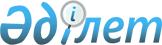 О внесении изменений в решение Туркестанского областного маслихата от 11 декабря 2020 года № 54/557-VI "Об областном бюджете на 2021-2023 годы"
					
			С истёкшим сроком
			
			
		
					Решение Туркестанского областного маслихата от 4 февраля 2021 года № 2/9-VIІ. Зарегистрировано Департаментом юстиции Туркестанской области 4 февраля 2021 года № 6052. Прекращено действие в связи с истечением срока
      В соответствии с пунктом 4 статьи 106, пунктом 1 статьи 111 Бюджетного кодекса Республики Казахстан от 4 декабря 2008 года, подпунктом 1) пункта 1 статьи 6 Закона Республики Казахстан от 23 января 2001 года "О местном государственном управлении и самоуправлении в Республике Казахстан" Туркестанский областной маслихат РЕШИЛ:
      1. Внести в решение Туркестанского областного маслихата от 11 декабря 2020 года № 54/557-VI "Об областном бюджете на 2021-2023 годы" (зарегистрировано в реестре государственной регистрации нормативных правовых актов за № 5953, опубликовано в эталонном контрольном банке нормативных правовых актов Республики Казахстан в электронном виде 21 декабря 2020 года) следующие изменения:
      пункт 1 изложить в следующей редакции:
      "1. Утвердить областной бюджет Туркестанской области на 2021-2023 годы согласно приложениям 1, 2 и 3 соответственно, в том числе на 2021 год в следующих объемах:
      1) доходы – 865 117 512 тысяч тенге, в том числе:
      налоговые поступления – 26 238 644 тысяч тенге;
      неналоговые поступления – 713 405 тысяч тенге;
      поступления от продажи основного капитала – 23 606 тысяч тенге;
      поступления трансфертов – 838 141 857 тысяч тенге;
      2) затраты – 887 832 241 тысяч тенге;
      3) чистое бюджетное кредитование – - 6 789 240 тысяч тенге, в том числе:
      бюджетные кредиты – 17 744 296 тысяч тенге;
      погашение бюджетных кредитов – 24 533 536 тысяч тенге;
      4) сальдо по операциям с финансовыми активами – 233 036 тысяч тенге, в том числе:
      приобретение финансовых активов – 233 036 тысяч тенге;
      5) дефицит бюджета – - 16 158 525 тысяч тенге;
      6) финансирование дефицита бюджета – 16 158 525 тысяч тенге.";
      пункт 2 изложить в следующей редакции:
      "2. Установить на 2021 год норматив распределения общей суммы поступлений корпоративного подоходного, индивидуального подоходного налогов и социального налога:
      по корпоративному подоходному налогу с юридических лиц, за исключением поступлений от субъектов крупного предпринимательства и организаций нефтяного сектора, в районные (городов областного значения) бюджеты – 50 процентов;
      в областной бюджет от районов (городов областного значения) – 50 процентов;
      по индивидуальному подоходному налогу с доходов, облагаемых у источника выплаты, кроме Сузакского района и города Туркестан, в районные (городов областного значения) бюджеты – 50 процентов:
      в бюджет Сузакского района – 1,3 процента;
      города Туркестан – 100 процентов;
      в областной бюджет, кроме Сузакского района и города Туркестан, от районов (городов областного значения) – 50 процентов;
      от Сузакского района – 98,7 процента;
      по индивидуальному подоходному налогу с доходов иностранных граждан, не облагаемых у источника выплаты, кроме города Туркестан, в районные (городов областного значения) бюджеты – 50 процентов:
      в бюджет города Туркестан – 100 процентов;
      в областной бюджет, кроме города Туркестан, от районов (городов областного значения) – 50 процентов;
      по социальному налогу, кроме Сузакского района и города Туркестан, в районные (городов областного значения) бюджеты – 50 процентов:
      в бюджет Сузакского района – 0 процентов;
      города Туркестан – 100 процентов;
      в областной бюджет, кроме Сузакского района и города Туркестан, от районов (городов областного значения) – 50 процентов;
      от Сузакского района – 100 процентов;
      по индивидуальному подоходному налогу с доходов, не облагаемых у источника выплаты, в районные (городов областного значения) бюджеты – 100 процентов.";
      приложения 1, 2, 3, 4 к указанному решению изложить в новой редакции согласно приложениям 1, 2, 3, 4 к настоящему решению.
      2. Государственному учреждению "Аппарат Туркестанского областного маслихата" в порядке, установленном законодательством Республики Казахстан, обеспечить:
      1) государственную регистрацию настоящего решения в Республиканском государственном учреждении "Департамент юстиции Туркестанской области Министерства юстиции Республики Казахстан";
      2) размещение настоящего решения на интернет-ресурсе Туркестанского областного маслихата после его официального опубликования. 
      3. Настоящее решение вводится в действие с 1 января 2021 года. Областной бюджет на 2021 год Областной бюджет на 2022 год Областной бюджет на 2023 год Перечень местных бюджетных программ, не подлежащих секвестру в процессе исполнения местных бюджетов на 2021 год
					© 2012. РГП на ПХВ «Институт законодательства и правовой информации Республики Казахстан» Министерства юстиции Республики Казахстан
				
      Председатель сессии Туркестанского

      областного маслихата

Н. Абишов

      Секретарь Туркестанского

      областного маслихата

К. Балабиев
Приложение 1 к решению
Туркестанского областного
маслихата от 4 февраля
2021 года № 2/9-VIIПриложение 1 к решению
Туркестанского областного
маслихата от 11 декабря
2020 года № 54/557-VI
Категория
Категория
Категория
Наименование 
Сумма, тысяч тенге
Класс
Класс
Сумма, тысяч тенге
Подкласс
Подкласс
Сумма, тысяч тенге
1
1
1
1
2
3
I. Доходы
865 117 512
Налоговые поступления
26 238 644
1
Налоговые поступления
26 238 644
01
Подоходный налог
12 690 487
1
Корпоративный подоходный налог
1 984 452
2
Индивидуальный подоходный налог
10 706 035
03
Социальный налог
10 724 233
1
Социальный налог
10 724 233
05
Внутренние налоги на товары, работы и услуги
2 823 924
3
Поступления за использование природных и других ресурсов
2 724 930
4
Сборы за ведение предпринимательской и профессиональной деятельности
98 994
Неналоговые поступления
713 405
2
Неналоговые поступления
713 405
01
Доходы от государственной собственности
613 405
1
Поступления части чистого дохода государственных предприятий
42 516
3
Дивиденды на государственные пакеты акций, находящиеся в государственной собственности
138 181
5
Доходы от аренды имущества, находящегося в государственной собственности
61 925
7
Вознаграждения по кредитам, выданным из государственного бюджета
370 783
06
Прочие неналоговые поступления
100 000
1
Прочие неналоговые поступления
100 000
Поступления от продажи основного капитала
23 606
3
Поступления от продажи основного капитала
23 606
01
Продажа государственного имущества, закрепленного за государственными учреждениями
23 606
1
Продажа государственного имущества, закрепленного за государственными учреждениями
23 606
Поступления трансфертов
838 141 857
4
Поступления трансфертов
838 141 857
01
Трансферты из нижестоящих органов государственного управления
224 927 369
2
Трансферты из районных (городов областного значения) бюджетов
224 927 369
02
Трансферты из вышестоящих органов государственного управления
613 214 488
1
Трансферты из республиканского бюджета
613 214 488
Функциональная группа Наименование
Функциональная группа Наименование
Функциональная группа Наименование
Функциональная группа Наименование
Функциональная группа Наименование
Сумма, тысяч тенге
Функциональная подгруппа 
Функциональная подгруппа 
Функциональная подгруппа 
Функциональная подгруппа 
Сумма, тысяч тенге
Администратор бюджетных программ 
Администратор бюджетных программ 
Администратор бюджетных программ 
Сумма, тысяч тенге
Программа 
Программа 
Сумма, тысяч тенге
1
1
1
1
2
3
II. Затраты
887 832 241
01
Государственные услуги общего характера
4 001 954
1
Представительные, исполнительные и другие органы, выполняющие общие функции государственного управления
3 138 339
110
Аппарат маслихата области
86 186
001
Услуги по обеспечению деятельности маслихата области
86 186
120
Аппарат акима области
2 388 774
001
Услуги по обеспечению деятельности акима области
2 122 992
007
Капитальные расходы подведомственных государственных учреждений и организаций
233 087
009
Обеспечение и проведение выборов акимов городов районного значения, сел, поселков, сельских округов
32 695
282
Ревизионная комиссия области
394 856
001
Услуги по обеспечению деятельности ревизионной комиссии области 
394 856
752
Управление общественного развития области
268 523
075
Обеспечение деятельности Ассамблеи народа Казахстана области
268 523
2
Финансовая деятельность
293 464
718
Управление государственных закупок области
115 558
001
Услуги по реализации государственной политики в области государственных закупок на местном уровне
115 558
751
Управление финансов и государственных активов области
177 906
001
Услуги по реализации государственной политики в области исполнения местного бюджета и управления коммунальной собственностью
175 708
009
Приватизация, управление коммунальным имуществом, постприватизационная деятельность и регулирование споров, связанных с этим
2 198
5
Планирование и статистическая деятельность
268 691
750
Управление стратегии и экономического развития области
268 691
001
Услуги по реализации государственной политики в области формирования и развития экономической политики, системы государственного планирования
254 611
005
Капитальные расходы государственного органа
14 080
9
Прочие государственные услуги общего характера
301 460
271
Управление строительства области
301 460
061
Развитие объектов государственных органов
301 460
02
Оборона
739 559
1
Военные нужды
189 722
120
Аппарат акима области
189 722
010
Мероприятия в рамках исполнения всеобщей воинской обязанности
83 139
011
Подготовка территориальной обороны и территориальная оборона областного масштаба
106 583
2
Организация работы по чрезвычайным ситуациям
549 837
120
Аппарат акима области
113 370
012
Мобилизационная подготовка и мобилизация областного масштаба
113 370
271
Управление строительства области
390 447
002
Развитие объектов мобилизационной подготовки и чрезвычайных ситуаций
390 447
287
Территориальный орган, уполномоченных органов в области чрезвычайных ситуаций природного и техногенного характера, гражданской обороны, финансируемый из областного бюджета
46 020
004
Предупреждение и ликвидация чрезвычайных ситуаций областного масштаба
46 020
03
Общественный порядок, безопасность, правовая, судебная, уголовно-исполнительная деятельность
13 085 734
1
Правоохранительная деятельность
13 085 734
252
Исполнительный орган внутренних дел, финансируемый из областного бюджета
9 224 983
001
Услуги по реализации государственной политики в области обеспечения охраны общественного порядка и безопасности на территории области
8 501 185
003
Поощрение граждан, участвующих в охране общественного порядка
2 917
006
Капитальные расходы государственного органа
720 881
271
Управление строительства области
3 860 751
003
Развитие объектов органов внутренних дел 
3 850 807
053
Строительство объектов общественного порядка и безопасности
9 944
04
Образование
335 980 037
1
Дошкольное воспитание и обучение
54 138 008
753
Управление развития человеческого потенциала области
54 138 008
081
Дошкольное воспитание и обучение
16 774
200
Обеспечение деятельности организаций дошкольного воспитания и обучения и организация в них медицинского обслуживания
551 741
202
Реализация государственного образовательного заказа в дошкольных организациях образования
53 569 493
2
Начальное, основное среднее и общее среднее образование
246 820 171
271
Управление строительства области
14 437 603
086
Строительство и реконструкция объектов начального, основного среднего и общего среднего образования
14 437 603
285
Управление физической культуры и спорта области
7 878 013
006
Дополнительное образование для детей и юношества по спорту
7 253 128
007
Общеобразовательное обучение одаренных в спорте детей в специализированных организациях образования
624 885
753
Управление развития человеческого потенциала области
224 504 555
003
Общеобразовательное обучение по специальным образовательным учебным программам
3 064 636
006
Общеобразовательное обучение одаренных детей в специализированных организациях образования
3 543 789
055
Дополнительное образование для детей и юношества
2 809 449
082
Общеобразовательное обучение в государственных организациях начального, основного и общего среднего образования
179 503 460
083
Организация бесплатного подвоза учащихся до ближайшей школы и обратно в сельской местности
56 832
203
Реализация подушевого финансирования в государственных организациях среднего образования
35 526 389
4
Техническое и профессиональное, послесреднее образование
19 336 165
271
Управление строительства области
79 972
099
Строительство и реконструкция объектов технического, профессионального и послесреднего образования
79 972
753
Управление развития человеческого потенциала области
18 409 995
024
Подготовка специалистов в организациях технического и профессионального образования
18 168 755
089
Организация профессионального обучения
241 240
754
Управление общественного здоровья области
846 198
043
Подготовка специалистов в организациях технического и профессионального, послесреднего образования
824 846
044
Оказание социальной поддержки обучающимся по программам технического и профессионального, послесреднего образования
21 352
5
Переподготовка и повышение квалификации специалистов
3 209 117
120
Аппарат акима области
13 040
019
Обучение участников избирательного процесса
13 040
753
Управление развития человеческого потенциала области
3 039 532
052
Повышение квалификации, подготовка и переподготовка кадров в рамках Государственной программы развития продуктивной занятости и массового предпринимательства на 2017 – 2021 годы "Еңбек"
3 039 532
754
Управление общественного здоровья области
156 545
005
Повышение квалификации и переподготовка кадров
156 545
6
Высшее и послевузовское образование
1 182 913
753
Управление развития человеческого потенциала области
1 182 913
057
Подготовка специалистов с высшим, послевузовским образованием и оказание социальной поддержки обучающимся
1 182 913
9
Прочие услуги в области образования
11 293 663
753
Управление развития человеческого потенциала области
11 293 663
001
Услуги по реализации государственной политики на местном уровне в области развития человеческого потенциала
516 894
005
Приобретение и доставка учебников, учебно-методических комплексов для государственных организаций образования
4 808 322
007
Проведение школьных олимпиад, внешкольных мероприятий и конкурсов областного, районного (городского) масштабов
266 625
011
Обследование психического здоровья детей и подростков и оказание психолого-медико-педагогической консультативной помощи населению
1 082 131
019
Присуждение грантов государственным организациям образования за высокие показатели работы
34 000
029
Методическое и финансовое сопровождение системы образования
323 608
067
Капитальные расходы подведомственных государственных учреждений и организаций
3 818 747
086
Выплата единовременных денежных средств казахстанским гражданам, усыновившим (удочерившим) ребенка (детей)-сироту и ребенка (детей), оставшегося без попечения родителей
11 496
087
Ежемесячные выплаты денежных средств опекунам (попечителям) на содержание ребенка-сироты (детей-сирот), и ребенка (детей), оставшегося без попечения родителей
431 840
05
Здравоохранение
14 647 097
2
Охрана здоровья населения
3 041 871
271
Управление строительства области
1 499 356
038
Строительство и реконструкция объектов здравоохранения
1 499 356
754
Управление общественного здоровья области
1 542 515
007
Пропаганда здорового образа жизни
49 319
015
Возмещение лизинговых платежей по санитарному транспорту, медицинским изделиям, требующие сервисного обслуживания, приобретенных на условиях финансового лизинга
825 820
041
Дополнительное обеспечение гарантированного объема бесплатной медицинской помощи по решению местных представительных органов областей
667 166
042
Проведение медицинской организацией мероприятий, снижающих половое влечение, осуществляемые на основании решения суда
210
3
Специализированная медицинская помощь
5 955 220
754
Управление общественного здоровья области
5 955 220
027
Централизованный закуп и хранение вакцин и других медицинских иммунобиологических препаратов для проведения иммунопрофилактики населения
5 955 220
5
Другие виды медицинской помощи
58 880
754
Управление общественного здоровья области
58 880
029
Областные базы специального медицинского снабжения
58 880
9
Прочие услуги в области здравоохранения
5 591 126
754
Управление общественного здоровья области
5 591 126
001
Услуги по реализации государственной политики на местном уровне в области общественного здоровья
231 481
004
Капитальные расходы медицинских организаций здравоохранения
5 016 312
008
Реализация мероприятий по профилактике и борьбе со СПИД в Республике Казахстан
56 642
016
Обеспечение граждан бесплатным или льготным проездом за пределы населенного пункта на лечение
65 351
018
Информационно-аналитические услуги в области здравоохранения
45 661
023
Социальная поддержка медицинских и фармацевтических работников
117 000
037
Погашение кредиторской задолженности по обязательствам организаций здравоохранения за счет средств местного бюджета
58 679
06
Социальная помощь и социальное обеспечение
51 451 410
1
Социальное обеспечение
3 603 451
256
Управление координации занятости и социальных программ области
2 695 943
002
Предоставление специальных социальных услуг для престарелых и инвалидов в медико-социальных учреждениях (организациях) общего типа, в центрах оказания специальных социальных услуг, в центрах социального обслуживания
553 959
012
Предоставление специальных социальных услуг для детей-инвалидов в государственных медико-социальных учреждениях (организациях) для детей с нарушениями функций опорно-двигательного аппарата, в центрах оказания специальных социальных услуг, в центрах социального обслуживания
313 245
013
Предоставление специальных социальных услуг для инвалидов с психоневрологическими заболеваниями, в психоневрологических медико-социальных учреждениях (организациях), в центрах оказания специальных социальных услуг, в центрах социального обслуживания
1 138 688
014
Предоставление специальных социальных услуг для престарелых, инвалидов, в том числе детей-инвалидов, в реабилитационных центрах
690 051
271
Управление строительства области
12 234
039
Строительство и реконструкция объектов социального обеспечения
12 234
753
Управление развития человеческого потенциала области
895 274
015
Социальное обеспечение сирот, детей, оставшихся без попечения родителей
677 154
016
Обеспечение защиты прав и интересов детей, находящихся в воспитательных учреждениях
93 372
092
Содержание ребенка (детей), переданного патронатным воспитателям
124 748
2
Социальная помощь
1 445 672
256
Управление координации занятости и социальных программ области
1 445 672
003
Социальная поддержка инвалидов
1 445 672
9
Прочие услуги в области социальной помощи и социального обеспечения
46 402 287
256
Управление координации занятости и социальных программ области
46 269 971
001
Услуги по реализации государственной политики на местном уровне в области обеспечения занятости и реализации социальных программ для населения
177 425
018
Размещение государственного социального заказа в неправительственных организациях
138 469
044
Реализация миграционных мероприятий на местном уровне
22 244
053
Услуги по замене и настройке речевых процессоров к кохлеарным имплантам
105 105
113
Целевые текущие трансферты нижестоящим бюджетам
45 826 728
270
Управление по инспекции труда области
102 262
001
Услуги по реализации государственной политики в области регулирования трудовых отношений на местном уровне
102 262
752
Управление общественного развития области
30 054
050
Обеспечение прав и улучшение качества жизни инвалидов в Республике Казахстан
30 054
07
Жилищно-коммунальное хозяйство
33 721 359
1
Жилищное хозяйство
2 818 437
271
Управление строительства области
2 818 437
012
Проектирование и (или) строительство, реконструкция жилья коммунального жилищного фонда
760 679
013
Проектирование, развитие и (или) обустройство инженерно-коммуникационной инфраструктуры
2 057 758
2
Коммунальное хозяйство
30 902 922
279
Управление энергетики и жилищно-коммунального хозяйства области
30 902 922
001
Услуги по реализации государственной политики на местном уровне в области энергетики и жилищно-коммунального хозяйства
189 591
032
Субсидирование стоимости услуг по подаче питьевой воды из особо важных групповых и локальных систем водоснабжения, являющихся безальтернативными источниками питьевого водоснабжения
2 381 968
113
Целевые текущие трансферты нижестоящим бюджетам
1 599 660
114
Целевые трансферты на развитие нижестоящим бюджетам
26 731 703
08
Культура, спорт, туризм и информационное пространство
16 211 195
1
Деятельность в области культуры
2 853 554
262
Управление культуры области
2 843 110
001
Услуги по реализации государственной политики на местном уровне в области культуры 
103 280
003
Поддержка культурно-досуговой работы
349 792
005
Обеспечение сохранности историко-культурного наследия и доступа к ним
644 023
006
Развитие государственного языка и других языков народа Казахстана
10 883
007
Поддержка театрального и музыкального искусства
1 012 479
032
Капитальные расходы подведомственных государственных учреждений и организаций
27 500
113
Целевые текущие трансферты нижестоящим бюджетам
695 153
271
Управление строительства области
10 444
016
Развитие объектов культуры
10 444
2
Спорт
3 590 729
271
Управление строительства области
287 454
017
Развитие объектов спорта
287 454
285
Управление физической культуры и спорта области
3 303 275
001
Услуги по реализации государственной политики на местном уровне в сфере физической культуры и спорта
74 514
002
Проведение спортивных соревнований на областном уровне
171 892
003
Подготовка и участие членов областных сборных команд по различным видам спорта на республиканских и международных спортивных соревнованиях
3 056 869
3
Информационное пространство
4 351 817
262
Управление культуры области
222 227
008
Обеспечение функционирования областных библиотек
222 227
752
Управление общественного развития области
978 234
009
Услуги по проведению государственной информационной политики
978 234
755
Управление цифровизации, государственных услуг и архивов области
3 151 356
001
Услуги по реализации государственной политики на местном уровне в области информатизации, оказания государственных услуг, управления архивным делом
2 539 712
003
Обеспечение сохранности архивного фонда
538 144
009
Капитальные расходы государственного органа
73 500
4
Туризм
4 457 372
271
Управление строительства области
4 204 707
089
Развитие объектов туризма
4 204 707
284
Управление туризма области
252 665
001
Услуги по реализации государственной политики на местном уровне в сфере туризма
81 916
004
Регулирование туристической деятельности
170 749
9
Прочие услуги по организации культуры, спорта, туризма и информационного пространства
957 723
752
Управление общественного развития области
957 723
001
Услуги по реализации государственной политики на местном уровне в области общественного развития 
631 310
005
Изучение и анализ религиозной ситуации в регионе
98 663
006
Реализация мероприятий в сфере молодежной политики
226 961
032
Капитальные расходы подведомственных государственных учреждений и организаций
789
09
Топливно-энергетический комплекс и недропользование
1 050 256
1
Топливо и энергетика
1 050 256
279
Управление энергетики и жилищно-коммунального хозяйства области
1 050 256
007
Развитие теплоэнергетической системы
15 000
081
Организация и проведение поисково-разведочных работ на подземные воды для хозяйственно-питьевого водоснабжения населенных пунктов
1 035 256
10
Сельское, водное, лесное, рыбное хозяйство, особо охраняемые природные территории, охрана окружающей среды и животного мира, земельные отношения
49 372 617
1
Сельское хозяйство
37 638 372
255
Управление сельского хозяйства области
35 150 745
001
Услуги по реализации государственной политики на местном уровне в сфере сельского хозяйства
483 067
002
Субсидирование развития семеноводства
1 050 000
008
Субсидирование стоимости пестицидов, биоагентов (энтомофагов), предназначенных для проведения обработки против вредных и особо опасных вредных организмов с численностью выше экономического порога вредоносности и карантинных объектов
870 290
010
Возмещение физическим и юридическим лицам затрат на закладку и выращивание уничтоженных плодово-ягодных культур, зараженных бактериальным ожогом плодовых
552
011
Организация строительства, реконструкции скотомогильников (биотермических ям) и обеспечение их содержания
51 227
012
Организация санитарного убоя больных животных
17 352
013
Организация отлова и уничтожения бродячих собак и кошек
104 524
014
Субсидирование стоимости услуг по доставке воды сельскохозяйственным товаропроизводителям
142 491
028
Услуги по транспортировке ветеринарных препаратов до пункта временного хранения
42 000
029
Мероприятия по борьбе с вредными организмами сельскохозяйственных культур
55 000
030
Централизованный закуп ветеринарных препаратов по профилактике и диагностике энзоотических болезней животных, услуг по их профилактике и диагностике, организация их хранения и транспортировки (доставки) местным исполнительным органам районов (городов областного значения)
547 200
036
Возмещение владельцам стоимости обезвреженных (обеззараженных) и переработанных без изъятия животных, продукции и сырья животного происхождения, представляющих опасность для здоровья животных и человека
30 000
039
Проведения ветеринарных мероприятий по профилактике и диагностике энзоотических болезней животных
436 966
045
Определение сортовых и посевных качеств семенного и посадочного материала
25 000
047
Субсидирование стоимости удобрений (за исключением органических)
5 500 000
049
Проведение мероприятий по идентификации сельскохозяйственных животных
22 732
050
Возмещение части расходов, понесенных субъектом агропромышленного комплекса, при инвестиционных вложениях
12 128 285
051
Субсидирование в рамках гарантирования и страхования займов субъектов агропромышленного комплекса
400 000
053
Субсидирование развития племенного животноводства, повышение продуктивности и качества продукции животноводства
8 195 385
056
Субсидирование ставок вознаграждения при кредитовании, а также лизинге на приобретение сельскохозяйственных животных, техники и технологического оборудования
1 167 681
057
Субсидирование затрат перерабатывающих предприятий на закуп сельскохозяйственной продукции для производства продуктов ее глубокой переработки в сфере животноводства
600 000
060
Частичное гарантирование по микрокредитам в рамках Государственной программы развития продуктивной занятости и массового предпринимательства на 2017 – 2021 годы "Еңбек"
105 013
061
Субсидирование операционных затрат микрофинансовых организаций в рамках Государственной программы развития продуктивной занятости и массового предпринимательства на 2017 – 2021 годы "Еңбек"
95 951
067
Капитальные расходы подведомственных государственных учреждений и организаций
201 000
070
Проведение противоэпизоотических мероприятий
2 879 029
271
Управление строительства области
2 487 627
020
Развитие объектов сельского хозяйства
2 487 627
2
Водное хозяйство
5 895 617
255
Управление сельского хозяйства области
5 895 617
068
Обеспечение функционирования водохозяйственных сооружений, находящихся в коммунальной собственности
5 895 617
3
Лесное хозяйство
2 582 687
254
Управление природных ресурсов и регулирования природопользования области
2 582 687
005
Охрана, защита, воспроизводство лесов и лесоразведение
2 582 687
4
Рыбное хозяйство
362 250
255
Управление сельского хозяйства области
362 250
034
Cубсидирование повышения продуктивности и качества товарного рыбоводства
362 250
5
Охрана окружающей среды
1 205 953
254
Управление природных ресурсов и регулирования природопользования области
1 205 953
001
Услуги по реализации государственной политики в сфере охраны окружающей среды на местном уровне
119 655
008
Мероприятия по охране окружающей среды
5 734
010
Содержание и защита особо охраняемых природных территорий
484 411
032
Капитальные расходы подведомственных государственных учреждений и организаций
596 153
6
Земельные отношения
1 335 738
251
Управление земельных отношений области
1 245 369
001
Услуги по реализации государственной политики в области регулирования земельных отношений на территории области
78 187
010
Капитальные расходы государственного органа 
9 996
113
Целевые текущие трансферты нижестоящим бюджетам
1 157 186
729
Управление земельной инспекции области
90 369
001
Услуги по реализации государственной политики на местном уровне в сфере контроля за использованием и охраной земель
90 369
9
Прочие услуги в области сельского, водного, лесного, рыбного хозяйства, охраны окружающей среды и земельных отношений
352 000
255
Управление сельского хозяйства области
352 000
040
Централизованный закуп средств индивидуальной защиты работников, приборов, инструментов , техники, оборудования и инвентаря, для материально-технического оснащения государственных ветеринарных организаций
352 000
11
Промышленность, архитектурная, градостроительная и строительная деятельность
28 199 144
2
Архитектурная, градостроительная и строительная деятельность
28 199 144
271
Управление строительства области
27 930 720
001
Услуги по реализации государственной политики на местном уровне в области строительства
181 215
113
Целевые текущие трансферты нижестоящим бюджетам
7 484 691
114
Целевые трансферты на развитие нижестоящим бюджетам
20 264 814
272
Управление архитектуры и градостроительства области
149 309
001
Услуги по реализации государственной политики в области архитектуры и градостроительства на местном уровне
149 309
724
Управление государственного архитектурно-строительного контроля области
119 115
001
Услуги по реализации государственной политики на местном уровне в сфере государственного архитектурно-строительного контроля
119 115
12
Транспорт и коммуникации
16 583 750
1
Автомобильный транспорт
9 247 650
268
Управление пассажирского транспорта и автомобильных дорог области
9 247 650
002
Развитие транспортной инфраструктуры
1 300 006
003
Обеспечение функционирования автомобильных дорог
6 111 075
028
Реализация приоритетных проектов транспортной инфраструктуры
1 836 569
9
Прочие услуги в сфере транспорта и коммуникаций
7 336 100
268
Управление пассажирского транспорта и автомобильных дорог области
7 336 100
001
Услуги по реализации государственной политики на местном уровне в области транспорта и коммуникаций 
114 461
005
Субсидирование пассажирских перевозок по социально значимым межрайонным (междугородним) сообщениям
277 530
113
Целевые текущие трансферты нижестоящим бюджетам
5 515 245
114
Целевые трансферты на развитие нижестоящим бюджетам
1 428 864
13
Прочие
64 071 127
1
Регулирование экономической деятельности
32 835
271
Управление строительства области
32 835
040
Развитие инфраструктуры специальных экономических зон, индустриальных зон, индустриальных парков
32 835
3
Поддержка предпринимательской деятельности и защита конкуренции
10 064 901
278
Управление предпринимательства и торговли области
6 621 635
004
Поддержка частного предпринимательства в рамках Государственной программы поддержки и развития бизнеса "Дорожная карта бизнеса-2025"
100 000
006
Субсидирование процентной ставки по кредитам в рамках Государственной программы поддержки и развития бизнеса "Дорожная карта бизнеса-2025"
5 964 761
007
Частичное гарантирование кредитов малому и среднему бизнесу в рамках Государственной программы поддержки и развития бизнеса "Дорожная карта бизнеса-2025"
401 397
008
Поддержка предпринимательской деятельности
107 477
082
Предоставление государственных грантов молодым предпринимателям для реализации новых бизнес-идей в рамках Государственной программы поддержки и развития бизнеса "Дорожная карта бизнеса-2025"
48 000
279
Управление энергетики и жилищно-коммунального хозяйства области
3 352 066
024
Развитие индустриальной инфраструктуры в рамках Государственной программы поддержки и развития бизнеса "Дорожная карта бизнеса-2025"
3 352 066
756
Управление инвестиции и экспорта области
91 200
005
Поддержка частного предпринимательства в рамках Государственной программы поддержки и развития бизнеса "Дорожная карта бизнеса-2025"
91 200
9
Прочие
53 973 391
256
Управление координации занятости и социальных программ области
226 431
096
Выполнение государственных обязательств по проектам государственно-частного партнерства
226 431
268
Управление пассажирского транспорта и автомобильных дорог области
33 341 169
096
Выполнение государственных обязательств по проектам государственно-частного партнерства 
33 341 169
271
Управление строительства области
10 490 514
078
Развитие инженерной инфраструктуры в рамках Государственной программы развития регионов до 2025 года
9 902 602
097
Развитие социальной и инженерной инфраструктуры в сельских населенных пунктах в рамках проекта "Ауыл-Ел бесігі"
587 912
278
Управление предпринимательства и торговли области
72 708
001
Услуги по реализации государственной политики на местном уровне в области развития предпринимательства и торговли
72 708
279
Управление энергетики и жилищно-коммунального хозяйства области
4 285 886
037
Развитие инженерной инфраструктуры в рамках Государственной программы развития регионов до 2025 года
3 875 658
096
Выполнение государственных обязательств по проектам государственно-частного партнерства 
410 228
285
Управление физической культуры и спорта области
1 280 549
096
Выполнение государственных обязательств по проектам государственно-частного партнерства 
1 280 549
750
Управление стратегии и экономического развития области
100 000
003
Разработка или корректировка, а также проведение необходимых экспертиз технико-экономических обоснований местных бюджетных инвестиционных проектов и конкурсных документаций проектов государственно-частного партнерства, концессионных проектов, консультативное сопровождение проектов государственно-частного партнерства и концессионных проектов
100 000
751
Управление финансов и государственных активов области
450 000
012
Резерв местного исполнительного органа области
450 000
753
Управление развития человеческого потенциала области
2 488 688
096
Выполнение государственных обязательств по проектам государственно-частного партнерства
2 488 688
754
Управление общественного здоровья области
882 106
058
Реализация мероприятий по социальной и инженерной инфраструктуре в сельских населенных пунктах в рамках проекта "Ауыл-Ел бесігі"
230 543
096
Выполнение государственных обязательств по проектам государственно-частного партнерства
651 563
756
Управление инвестиции и экспорта области
355 340
001
Услуги по реализации государственной политики на местном уровне в области развития инвестиции и экспорта
102 143
004
Реализация мероприятий в рамках государственной поддержки индустриально-инновационной деятельности
253 197
14
Обслуживание долга
3 577 589
1
Обслуживание долга
3 577 589
751
Управление финансов и государственных активов области
3 577 589
004
Обслуживание долга местных исполнительных органов
3 479 842
016
Обслуживание долга местных исполнительных органов по выплате вознаграждений и иных платежей по займам из республиканского бюджета
97 747
15
Трансферты
255 139 413
1
Трансферты
255 139 413
751
Управление финансов и государственных активов области
255 139 413
007
Субвенции
255 139 413
III. Чистое бюджетное кредитование
-6 789 240
Функциональная группа Наименование
Функциональная группа Наименование
Функциональная группа Наименование
Функциональная группа Наименование
Функциональная группа Наименование
Сумма, тысяч тенге
Функциональная подгруппа
Функциональная подгруппа
Функциональная подгруппа
Функциональная подгруппа
Сумма, тысяч тенге
Администратор бюджетных программ
Администратор бюджетных программ
Администратор бюджетных программ
Сумма, тысяч тенге
Программа
Программа
Сумма, тысяч тенге
Бюджетные кредиты
17 744 296
06
Социальная помощь и социальное обеспечение
6 920 168
9
Прочие услуги в области социальной помощи и социального обеспечения
6 920 168
271
Управление строительства области
3 920 168
088
Кредитование районных (городов областного значения) бюджетов для финансирования мер в рамках Дорожной карты занятости
3 920 168
278
Управление предпринимательства и торговли области
500 000
013
Предоставление бюджетных кредитов для содействия развитию предпринимательства в рамках Государственной программы развития продуктивной занятости и массового предпринимательства на 2017 – 2021 годы "Еңбек"
500 000
279
Управление энергетики и жилищно-коммунального хозяйства области
2 500 000
088
Кредитование районных (городов областного значения) бюджетов для финансирования мер в рамках Дорожной карты занятости
2 500 000
07
Жилищно-коммунальное хозяйство
5 628 000
1
Жилищное хозяйство
5 628 000
271
Управление строительства области
5 628 000
009
Кредитование районных (городов областного значения) бюджетов на проектирование и (или) строительство жилья
5 628 000
10
Сельское, водное, лесное, рыбное хозяйство, особо охраняемые природные территории, охрана окружающей среды и животного мира, земельные отношения
4 896 128
1
Сельское хозяйство
2 900 000
255
Управление сельского хозяйства области
2 900 000
037
Предоставление бюджетных кредитов для содействия развитию предпринимательства в рамках Государственной программы развития продуктивной занятости и массового предпринимательства на 2017 – 2021 годы "Еңбек"
2 900 000
9
Прочие услуги в области сельского, водного, лесного, рыбного хозяйства, охраны окружающей среды и земельных отношений
1 996 128
750
Управление стратегии и экономического развития области
1 996 128
007
Бюджетные кредиты местным исполнительным органам для реализации мер социальной поддержки специалистов
1 996 128
13
Прочие
300 000
3
Поддержка предпринимательской деятельности и защита конкуренции
300 000
278
Управление предпринимательства и торговли области
300 000
069
Кредитование на содействие развитию предпринимательства в областных центрах и моногородах
300 000
Категория
Категория
Категория
Наименование
Сумма, тысяч тенге
Класс
Класс
Сумма, тысяч тенге
Подкласс
Подкласс
Сумма, тысяч тенге
Погашение бюджетных кредитов
24 533 536
5
Погашение бюджетных кредитов
24 533 536
01
Погашение бюджетных кредитов
24 533 536
1
Погашение бюджетных кредитов, выданных из государственного бюджета
24 533 483
2
Возврат сумм бюджетных кредитов
53
IV. Сальдо по операциям с финансовыми активами
233 036
Функциональная группа Наименование
Функциональная группа Наименование
Функциональная группа Наименование
Функциональная группа Наименование
Функциональная группа Наименование
Сумма, тысяч тенге
Функциональная подгруппа
Функциональная подгруппа
Функциональная подгруппа
Функциональная подгруппа
Сумма, тысяч тенге
Администратор бюджетных программ
Администратор бюджетных программ
Администратор бюджетных программ
Сумма, тысяч тенге
Программа
Программа
Сумма, тысяч тенге
Приобретение финансовых активов
233 036
13
Прочие
233 036
9
Прочие
233 036
756
Управление инвестиции и экспорта области
233 036
065
Формирование или увеличение уставного капитала юридических лиц
233 036
V. Дефицит (профицит) бюджета
-16 158 525
VI. Финансирование дефицита (использование профицита) бюджета
16 158 525Приложение 2 к решению
Туркестанского областного
маслихата от 4 февраля
2021 года № 2/9-VIIПриложение 2 к решению
Туркестанского областного
маслихата от 11 декабря
2020 года № 54/557-VI
Категория 
Категория 
Категория 
Наименование 
Сумма, тысяч тенге
Класс
Класс
Сумма, тысяч тенге
Подкласс
Подкласс
Сумма, тысяч тенге
1
1
1
1
2
3
I. Доходы
436 980 800
Налоговые поступления
27 403 102
1
Налоговые поступления
27 403 102
01
Подоходный налог
13 185 280
1
Корпоративный подоходный налог
2 093 343
2
Индивидуальный подоходный налог
11 091 937
03
Социальный налог
11 252 703
1
Социальный налог
11 252 703
05
Внутренние налоги на товары, работы и услуги
2 965 119
3
Поступления за использование природных и других ресурсов
2 861 176
4
Сборы за ведение предпринимательской и профессиональной деятельности
103 943
Неналоговые поступления
408 032
2
Неналоговые поступления
408 032
01
Доходы от государственной собственности
308 032
1
Поступления части чистого дохода государственных предприятий
44 642
3
Дивиденды на государственные пакеты акций, находящиеся в государственной собственности
145 090
5
Доходы от аренды имущества, находящегося в государственной собственности
65 021
7
Вознаграждения по кредитам, выданным из государственного бюджета
53 279
06
Прочие неналоговые поступления
100 000
1
Прочие неналоговые поступления
100 000
Поступления от продажи основного капитала
24 786
3
Поступления от продажи основного капитала
24 786
01
Продажа государственного имущества, закрепленного за государственными учреждениями
24 786
1
Продажа государственного имущества, закрепленного за государственными учреждениями
24 786
Поступления трансфертов
409 144 880
4
Поступления трансфертов
409 144 880
02
Трансферты из вышестоящих органов государственного управления
409 144 880
1
Трансферты из республиканского бюджета
409 144 880
Функциональная группа Наименование
Функциональная группа Наименование
Функциональная группа Наименование
Функциональная группа Наименование
Функциональная группа Наименование
Сумма, тысяч тенге
Функциональная подгруппа 
Функциональная подгруппа 
Функциональная подгруппа 
Функциональная подгруппа 
Сумма, тысяч тенге
Администратор бюджетных программ 
Администратор бюджетных программ 
Администратор бюджетных программ 
Сумма, тысяч тенге
Программа 
Программа 
Сумма, тысяч тенге
1
1
1
1
2
3
II. Затраты
436 354 152
01
Государственные услуги общего характера
4 629 331
1
Представительные, исполнительные и другие органы, выполняющие общие функции государственного управления
2 160 861
110
Аппарат маслихата области
74 323
001
Услуги по обеспечению деятельности маслихата области
74 323
120
Аппарат акима области
1 732 818
001
Услуги по обеспечению деятельности акима области
1 549 075
009
Обеспечение и проведение выборов акимов городов районного значения, сел, поселков, сельских округов
36 509
013
Обеспечение деятельности Ассамблеи народа Казахстана области
147 234
282
Ревизионная комиссия области
353 720
001
Услуги по обеспечению деятельности ревизионной комиссии области 
353 720
2
Финансовая деятельность
238 186
718
Управление государственных закупок области
84 098
001
Услуги по реализации государственной политики в области государственных закупок на местном уровне
84 098
751
Управление финансов и государственных активов области
154 088
001
Услуги по реализации государственной политики в области исполнения местного бюджета и управления коммунальной собственностью
151 813
009
Приватизация, управление коммунальным имуществом, постприватизационная деятельность и регулирование споров, связанных с этим
2 275
5
Планирование и статистическая деятельность
230 284
750
Управление стратегии и экономического развития области
230 284
001
Услуги по реализации государственной политики в области формирования и развития экономической политики, системы государственного планирования
230 284
9
Прочие государственные услуги общего характера
2 000 000
271
Управление строительства области
2 000 000
061
Развитие объектов государственных органов
2 000 000
02
Оборона
750 391
1
Военные нужды
89 260
120
Аппарат акима области
89 260
010
Мероприятия в рамках исполнения всеобщей воинской обязанности
64 019
011
Подготовка территориальной обороны и территориальная оборона областного масштаба
25 241
2
Организация работы по чрезвычайным ситуациям
661 131
120
Аппарат акима области
115 111
012
Мобилизационная подготовка и мобилизация областного масштаба
115 111
271
Управление строительства области
500 000
002
Развитие объектов мобилизационной подготовки и чрезвычайных ситуаций
500 000
287
Территориальный орган, уполномоченных органов в области чрезвычайных ситуаций природного и техногенного характера, гражданской обороны, финансируемый из областного бюджета
46 020
004
Предупреждение и ликвидация чрезвычайных ситуаций областного масштаба
46 020
03
Общественный порядок, безопасность, правовая, судебная, уголовно-исполнительная деятельность
10 799 778
1
Правоохранительная деятельность
10 799 778
252
Исполнительный орган внутренних дел, финансируемый из областного бюджета
8 643 211
001
Услуги по реализации государственной политики в области обеспечения охраны общественного порядка и безопасности на территории области
8 640 507
003
Поощрение граждан, участвующих в охране общественного порядка
2 704
271
Управление строительства области
2 156 567
003
Развитие объектов органов внутренних дел 
1 656 567
053
Строительство объектов общественного порядка и безопасности
500 000
04
Образование
48 247 846
2
Начальное, основное среднее и общее среднее образование
26 295 201
271
Управление строительства области
18 449 511
086
Строительство и реконструкция объектов начального, основного среднего и общего среднего образования
18 449 511
285
Управление физической культуры и спорта области
3 072 509
006
Дополнительное образование для детей и юношества по спорту
2 520 970
007
Общеобразовательное обучение одаренных в спорте детей в специализированных организациях образования
551 539
753
Управление развития человеческого потенциала области
4 773 181
003
Общеобразовательное обучение по специальным образовательным учебным программам
2 267 605
006
Общеобразовательное обучение одаренных детей в специализированных организациях образования
2 505 576
4
Техническое и профессиональное, послесреднее образование
16 795 258
271
Управление строительства области
1 500 000
099
Строительство и реконструкция объектов технического, профессионального и послесреднего образования
1 500 000
753
Управление развития человеческого потенциала области
14 589 216
024
Подготовка специалистов в организациях технического и профессионального образования
14 589 216
754
Управление общественного здоровья области
706 042
043
Подготовка специалистов в организациях технического и профессионального, послесреднего образования
683 943
044
Оказание социальной поддержки обучающимся по программам технического и профессионального, послесреднего образования
22 099
5
Переподготовка и повышение квалификации специалистов
3 268 306
753
Управление развития человеческого потенциала области
3 107 039
052
Повышение квалификации, подготовка и переподготовка кадров в рамках Государственной программы развития продуктивной занятости и массового предпринимательства на 2017 – 2021 годы "Еңбек"
3 107 039
754
Управление общественного здоровья области
161 267
005
Повышение квалификации и переподготовка кадров
161 267
9
Прочие услуги в области образования
1 889 081
753
Управление развития человеческого потенциала области
1 889 081
001
Услуги по реализации государственной политики на местном уровне в области развития человеческого потенциала
169 312
005
Приобретение и доставка учебников, учебно-методических комплексов для государственных организаций образования
69 215
007
Проведение школьных олимпиад, внешкольных мероприятий и конкурсов областного, районного (городского) масштабов
135 687
011
Обследование психического здоровья детей и подростков и оказание психолого-медико-педагогической консультативной помощи населению
834 212
019
Присуждение грантов государственным организациям образования за высокие показатели работы
34 000
029
Методическое и финансовое сопровождение системы образования
157 065
113
Целевые текущие трансферты нижестоящим бюджетам
489 590
05
Здравоохранение
11 871 998
2
Охрана здоровья населения
3 190 517
271
Управление строительства области
2 500 000
038
Строительство и реконструкция объектов здравоохранения
2 500 000
754
Управление общественного здоровья области
690 517
041
Дополнительное обеспечение гарантированного объема бесплатной медицинской помощи по решению местных представительных органов областей
690 517
3
Специализированная медицинская помощь
831 302
754
Управление общественного здоровья области
831 302
027
Централизованный закуп и хранение вакцин и других медицинских иммунобиологических препаратов для проведения иммунопрофилактики населения
831 302
5
Другие виды медицинской помощи
59 707
754
Управление общественного здоровья области
59 707
029
Областные базы специального медицинского снабжения
59 707
9
Прочие услуги в области здравоохранения
7 790 472
754
Управление общественного здоровья области
7 790 472
001
Услуги по реализации государственной политики на местном уровне в области общественного здоровья
185 572
004
Капитальные расходы медицинских организаций здравоохранения
7 370 012
016
Обеспечение граждан бесплатным или льготным проездом за пределы населенного пункта на лечение
67 638
018
Информационно-аналитические услуги в области здравоохранения
46 155
023
Социальная поддержка медицинских и фармацевтических работников
121 095
06
Социальная помощь и социальное обеспечение
5 782 651
1
Социальное обеспечение
4 551 805
256
Управление координации занятости и социальных программ области
2 382 868
002
Предоставление специальных социальных услуг для престарелых и инвалидов в медико-социальных учреждениях (организациях) общего типа, в центрах оказания специальных социальных услуг, в центрах социального обслуживания
511 270
012
Предоставление специальных социальных услуг для детей-инвалидов в государственных медико-социальных учреждениях (организациях) для детей с нарушениями функций опорно-двигательного аппарата, в центрах оказания специальных социальных услуг, в центрах социального обслуживания
276 742
013
Предоставление специальных социальных услуг для инвалидов с психоневрологическими заболеваниями, в психоневрологических медико-социальных учреждениях (организациях), в центрах оказания специальных социальных услуг, в центрах социального обслуживания
1 012 369
014
Предоставление специальных социальных услуг для престарелых, инвалидов, в том числе детей-инвалидов, в реабилитационных центрах
582 487
271
Управление строительства области
1 500 000
039
Строительство и реконструкция объектов социального обеспечения
1 500 000
753
Управление развития человеческого потенциала области
668 937
015
Социальное обеспечение сирот, детей, оставшихся без попечения родителей
586 041
016
Обеспечение защиты прав и интересов детей, находящихся в воспитательных учреждениях
82 896
2
Социальная помощь
950 295
256
Управление координации занятости и социальных программ области
950 295
003
Социальная поддержка инвалидов
950 295
9
Прочие услуги в области социальной помощи и социального обеспечения
280 551
256
Управление координации занятости и социальных программ области
171 710
001
Услуги по реализации государственной политики на местном уровне в области обеспечения занятости и реализации социальных программ для населения
149 374
044
Реализация миграционных мероприятий на местном уровне
22 336
270
Управление по инспекции труда области
83 897
001
Услуги по реализации государственной политики в области регулирования трудовых отношений на местном уровне
83 897
752
Управление общественного развития области
24 944
050
Обеспечение прав и улучшение качества жизни инвалидов в Республике Казахстан
24 944
07
Жилищно-коммунальное хозяйство
23 462 085
1
Жилищное хозяйство
1 500 000
271
Управление строительства области
1 500 000
013
Проектирование, развитие и (или) обустройство инженерно-коммуникационной инфраструктуры
1 500 000
2
Коммунальное хозяйство
21 962 085
279
Управление энергетики и жилищно-коммунального хозяйства области
21 962 085
001
Услуги по реализации государственной политики на местном уровне в области энергетики и жилищно-коммунального хозяйства
148 012
032
Субсидирование стоимости услуг по подаче питьевой воды из особо важных групповых и локальных систем водоснабжения, являющихся безальтернативными источниками питьевого водоснабжения
2 465 915
113
Целевые текущие трансферты нижестоящим бюджетам
1 048 768
114
Целевые трансферты на развитие нижестоящим бюджетам
18 299 390
08
Культура, спорт, туризм и информационное пространство
11 571 624
1
Деятельность в области культуры
2 561 002
262
Управление культуры области
1 561 002
001
Услуги по реализации государственной политики на местном уровне в области культуры 
83 723
003
Поддержка культурно-досуговой работы
71 130
005
Обеспечение сохранности историко-культурного наследия и доступа к ним
552 014
006
Развитие государственного языка и других языков народа Казахстана
10 883
007
Поддержка театрального и музыкального искусства
843 252
271
Управление строительства области
1 000 000
016
Развитие объектов культуры
1 000 000
2
Спорт
5 298 013
271
Управление строительства области
1 000 000
017
Развитие объектов спорта
1 000 000
285
Управление физической культуры и спорта области
4 298 013
001
Услуги по реализации государственной политики на местном уровне в сфере физической культуры и спорта
62 635
002
Проведение спортивных соревнований на областном уровне
177 908
003
Подготовка и участие членов областных сборных команд по различным видам спорта на республиканских и международных спортивных соревнованиях
2 865 016
113
Целевые текущие трансферты нижестоящим бюджетам
1 192 454
3
Информационное пространство
2 210 493
262
Управление культуры области
185 547
008
Обеспечение функционирования областных библиотек
185 547
752
Управление общественного развития области
925 843
009
Услуги по проведению государственной информационной политики
925 843
755
Управление цифровизации, государственных услуг и архивов области
1 099 103
001
Услуги по реализации государственной политики на местном уровне в области информатизации, оказания государственных услуг, управления архивным делом
626 257
003
Обеспечение сохранности архивного фонда
472 846
4
Туризм
597 828
271
Управление строительства области
500 000
089
Развитие объектов туризма
500 000
284
Управление туризма области
97 828
001
Услуги по реализации государственной политики на местном уровне в сфере туризма
39 430
004
Регулирование туристической деятельности
58 398
9
Прочие услуги по организации культуры, спорта, туризма и информационного пространства
904 288
752
Управление общественного развития области
904 288
001
Услуги по реализации государственной политики на местном уровне в области общественного развития 
613 692
005
Изучение и анализ религиозной ситуации в регионе
87 397
006
Реализация мероприятий в сфере молодежной политики
203 199
09
Топливно-энергетический комплекс и недропользование
1 152 859
1
Топливо и энергетика
1 152 859
279
Управление энергетики и жилищно-коммунального хозяйства области
1 152 859
081
Организация и проведение поисково-разведочных работ на подземные воды для хозяйственно-питьевого водоснабжения населенных пунктов
1 152 859
10
Сельское, водное, лесное, рыбное хозяйство, особо охраняемые природные территории, охрана окружающей среды и животного мира, земельные отношения
26 139 523
1
Сельское хозяйство
21 082 855
255
Управление сельского хозяйства области
20 582 855
001
Услуги по реализации государственной политики на местном уровне в сфере сельского хозяйства
267 682
002
Субсидирование развития семеноводства
1 050 000
008
Субсидирование стоимости пестицидов, биоагентов (энтомофагов), предназначенных для проведения обработки против вредных и особо опасных вредных организмов с численностью выше экономического порога вредоносности и карантинных объектов
734 474
011
Организация строительства, реконструкции скотомогильников (биотермических ям) и обеспечение их содержания
69 863
012
Организация санитарного убоя больных животных
21 420
013
Организация отлова и уничтожения бродячих собак и кошек
104 524
014
Субсидирование стоимости услуг по доставке воды сельскохозяйственным товаропроизводителям
142 491
028
Услуги по транспортировке ветеринарных препаратов до пункта временного хранения
44 135
029
Мероприятия по борьбе с вредными организмами сельскохозяйственных культур
55 000
030
Централизованный закуп ветеринарных препаратов по профилактике и диагностике энзоотических болезней животных, услуг по их профилактике и диагностике, организация их хранения и транспортировки (доставки) местным исполнительным органам районов (городов областного значения)
588 811
036
Возмещение владельцам стоимости обезвреженных (обеззараженных) и переработанных без изъятия животных, продукции и сырья животного происхождения, представляющих опасность для здоровья животных и человека
30 000
039
Проведения ветеринарных мероприятий по профилактике и диагностике энзоотических болезней животных
485 600
047
Субсидирование стоимости удобрений (за исключением органических)
5 500 000
049
Проведение мероприятий по идентификации сельскохозяйственных животных
22 732
050
Возмещение части расходов, понесенных субъектом агропромышленного комплекса, при инвестиционных вложениях
100 000
053
Субсидирование развития племенного животноводства, повышение продуктивности и качества продукции животноводства
8 212 346
056
Субсидирование ставок вознаграждения при кредитовании, а также лизинге на приобретение сельскохозяйственных животных, техники и технологического оборудования
99 456
057
Субсидирование затрат перерабатывающих предприятий на закуп сельскохозяйственной продукции для производства продуктов ее глубокой переработки в сфере животноводства
600 000
060
Частичное гарантирование по микрокредитам в рамках Государственной программы развития продуктивной занятости и массового предпринимательства на 2017 – 2021 годы "Еңбек"
190 000
061
Субсидирование операционных затрат микрофинансовых организаций в рамках Государственной программы развития продуктивной занятости и массового предпринимательства на 2017 – 2021 годы "Еңбек"
95 951
070
Проведение противоэпизоотических мероприятий
2 168 370
271
Управление строительства области
500 000
020
Развитие объектов сельского хозяйства
500 000
2
Водное хозяйство
325 247
255
Управление сельского хозяйства области
325 247
068
Обеспечение функционирования водохозяйственных сооружений, находящихся в коммунальной собственности
325 247
3
Лесное хозяйство
3 998 484
254
Управление природных ресурсов и регулирования природопользования области
3 998 484
005
Охрана, защита, воспроизводство лесов и лесоразведение
3 998 484
5
Охрана окружающей среды
584 453
254
Управление природных ресурсов и регулирования природопользования области
584 453
001
Услуги по реализации государственной политики в сфере охраны окружающей среды на местном уровне
95 198
010
Содержание и защита особо охраняемых природных территорий
489 255
6
Земельные отношения
148 484
251
Управление земельных отношений области
65 474
001
Услуги по реализации государственной политики в области регулирования земельных отношений на территории области
65 474
729
Управление земельной инспекции области
83 010
001
Услуги по реализации государственной политики на местном уровне в сфере контроля за использованием и охраной земель
83 010
11
Промышленность, архитектурная, градостроительная и строительная деятельность
4 903 570
2
Архитектурная, градостроительная и строительная деятельность
4 903 570
271
Управление строительства области
4 678 314
001
Услуги по реализации государственной политики на местном уровне в области строительства
152 076
114
Целевые трансферты на развитие нижестоящим бюджетам
4 526 238
272
Управление архитектуры и градостроительства области
123 979
001
Услуги по реализации государственной политики в области архитектуры и градостроительства на местном уровне
123 979
724
Управление государственного архитектурно-строительного контроля области
101 277
001
Услуги по реализации государственной политики на местном уровне в сфере государственного архитектурно-строительного контроля
101 277
12
Транспорт и коммуникации
14 133 989
1
Автомобильный транспорт
11 276 410
268
Управление пассажирского транспорта и автомобильных дорог области
11 276 410
002
Развитие транспортной инфраструктуры
5 190 447
003
Обеспечение функционирования автомобильных дорог
6 085 963
9
Прочие услуги в сфере транспорта и коммуникаций
2 857 579
268
Управление пассажирского транспорта и автомобильных дорог области
2 857 579
001
Услуги по реализации государственной политики на местном уровне в области транспорта и коммуникаций 
106 006
005
Субсидирование пассажирских перевозок по социально значимым межрайонным (междугородним) сообщениям
287 244
113
Целевые текущие трансферты нижестоящим бюджетам
464 329
114
Целевые трансферты на развитие нижестоящим бюджетам
2 000 000
13
Прочие
10 928 276
1
Регулирование экономической деятельности
500 000
271
Управление строительства области
500 000
040
Развитие инфраструктуры специальных экономических зон, индустриальных зон, индустриальных парков
500 000
3
Поддержка предпринимательской деятельности и защита конкуренции
4 274 375
278
Управление предпринимательства и торговли области
2 274 375
004
Поддержка частного предпринимательства в рамках Государственной программы поддержки и развития бизнеса "Дорожная карта бизнеса-2025"
100 000
006
Субсидирование процентной ставки по кредитам в рамках Государственной программы поддержки и развития бизнеса "Дорожная карта бизнеса-2025"
1 864 341
007
Частичное гарантирование кредитов малому и среднему бизнесу в рамках Государственной программы поддержки и развития бизнеса "Дорожная карта бизнеса-2025"
201 397
008
Поддержка предпринимательской деятельности
108 637
279
Управление энергетики и жилищно-коммунального хозяйства области
2 000 000
024
Развитие индустриальной инфраструктуры в рамках Государственной программы поддержки и развития бизнеса "Дорожная карта бизнеса-2025"
2 000 000
9
Прочие
6 153 901
256
Управление координации занятости и социальных программ области
209 481
096
Выполнение государственных обязательств по проектам государственно-частного партнерства
209 481
271
Управление строительства области
2 000 000
078
Развитие инженерной инфраструктуры в рамках Государственной программы развития регионов до 2025 года
2 000 000
278
Управление предпринимательства и торговли области
68 201
001
Услуги по реализации государственной политики на местном уровне в области развития предпринимательства и торговли
68 201
279
Управление энергетики и жилищно-коммунального хозяйства области
858 036
037
Развитие инженерной инфраструктуры в рамках Государственной программы развития регионов до 2025 года
537 808
096
Выполнение государственных обязательств по проектам государственно-частного партнерства 
320 228
751
Управление финансов и государственных активов области
450 000
012
Резерв местного исполнительного органа области
450 000
753
Управление развития человеческого потенциала области
1 809 612
096
Выполнение государственных обязательств по проектам государственно-частного партнерства
1 809 612
754
Управление общественного здоровья области
677 627
096
Выполнение государственных обязательств по проектам государственно-частного партнерства
677 627
756
Управление инвестиции и экспорта области
80 944
001
Услуги по реализации государственной политики на местном уровне в области развития инвестиции и экспорта
80 944
14
Обслуживание долга
3 126 296
1
Обслуживание долга
3 126 296
751
Управление финансов и государственных активов области
3 126 296
004
Обслуживание долга местных исполнительных органов
3 035 993
016
Обслуживание долга местных исполнительных органов по выплате вознаграждений и иных платежей по займам из республиканского бюджета
90 303
15
Трансферты
258 853 935
1
Трансферты
258 853 935
751
Управление финансов и государственных активов области
258 853 935
007
Субвенции
258 853 935
III. Чистое бюджетное кредитование
-24 272 870
Функциональная группа Наименование
Функциональная группа Наименование
Функциональная группа Наименование
Функциональная группа Наименование
Функциональная группа Наименование
Сумма, тысяч тенге
Функциональная подгруппа
Функциональная подгруппа
Функциональная подгруппа
Функциональная подгруппа
Сумма, тысяч тенге
Администратор бюджетных программ
Администратор бюджетных программ
Администратор бюджетных программ
Сумма, тысяч тенге
Программа
Программа
Сумма, тысяч тенге
Бюджетные кредиты
500 000
06
Социальная помощь и социальное обеспечение
500 000
9
Прочие услуги в области социальной помощи и социального обеспечения
500 000
278
Управление предпринимательства и торговли области
500 000
013
Предоставление бюджетных кредитов для содействия развитию предпринимательства в рамках Государственной программы развития продуктивной занятости и массового предпринимательства на 2017 – 2021 годы "Еңбек"
500 000
Категория
Категория
Категория
Наименование
Сумма, тысяч тенге
Класс
Класс
Сумма, тысяч тенге
Подкласс
Подкласс
Сумма, тысяч тенге
Погашение бюджетных кредитов
24 772 870
5
Погашение бюджетных кредитов
24 772 870
01
Погашение бюджетных кредитов
24 772 870
1
Погашение бюджетных кредитов, выданных из государственного бюджета
24 772 870
IV. Сальдо по операциям с финансовыми активами
0
Функциональная группа Наименование
Функциональная группа Наименование
Функциональная группа Наименование
Функциональная группа Наименование
Функциональная группа Наименование
Сумма, тысяч тенге
Функциональная подгруппа
Функциональная подгруппа
Функциональная подгруппа
Функциональная подгруппа
Сумма, тысяч тенге
Администратор бюджетных программ
Администратор бюджетных программ
Администратор бюджетных программ
Сумма, тысяч тенге
Программа
Программа
Сумма, тысяч тенге
Приобретение финансовых активов
0
V. Дефицит (профицит) бюджета
24 899 518
VI. Финансирование дефицита (использование профицита) бюджета
-24 899 518Приложение 3 к решению
Туркестанского областного
маслихата от 4 февраля
2021 года № 2/9-VIIПриложение 3 к решению
Туркестанского областного
маслихата от 11 декабря
2020 года № 54/557-VI
Категория 
Категория 
Наименование 
Сумма, тысяч тенге
Класс
Класс
Сумма, тысяч тенге
Подкласс
Подкласс
Сумма, тысяч тенге
1
1
1
1
2
3
I. Доходы
432 058 191
Налоговые поступления
28 707 727
1
Налоговые поступления
28 707 727
01
Подоходный налог
13 850 104
1
Корпоративный подоходный налог
2 259 029
2
Индивидуальный подоходный налог
11 591 075
03
Социальный налог
11 759 074
1
Социальный налог
11 759 074
05
Внутренние налоги на товары, работы и услуги
3 098 549
3
Поступления за использование природных и других ресурсов
2 989 928
4
Сборы за ведение предпринимательской и профессиональной деятельности
108 621
Неналоговые поступления
369 238
2
Неналоговые поступления
369 238
01
Доходы от государственной собственности
269 238
1
Поступления части чистого дохода государственных предприятий
46 651
3
Дивиденды на государственные пакеты акций, находящиеся в государственной собственности
151 619
5
Доходы от аренды имущества, находящегося в государственной собственности
67 947
7
Вознаграждения по кредитам, выданным из государственного бюджета
3 021
06
Прочие неналоговые поступления
100 000
1
Прочие неналоговые поступления
100 000
Поступления от продажи основного капитала
25 901
3
Поступления от продажи основного капитала
25 901
01
Продажа государственного имущества, закрепленного за государственными учреждениями
25 901
1
Продажа государственного имущества, закрепленного за государственными учреждениями
25 901
Поступления трансфертов
402 955 325
4
Поступления трансфертов
402 955 325
02
Трансферты из вышестоящих органов государственного управления
402 955 325
1
Трансферты из республиканского бюджета
402 955 325
Функциональная группа Наименование
Функциональная группа Наименование
Функциональная группа Наименование
Функциональная группа Наименование
Функциональная группа Наименование
Сумма, тысяч тенге
Функциональная подгруппа 
Функциональная подгруппа 
Функциональная подгруппа 
Функциональная подгруппа 
Сумма, тысяч тенге
Администратор бюджетных программ 
Администратор бюджетных программ 
Администратор бюджетных программ 
Сумма, тысяч тенге
Программа 
Программа 
Сумма, тысяч тенге
1
1
1
1
2
3
II. Затраты
431 931 542
01
Государственные услуги общего характера
4 674 084
1
Представительные, исполнительные и другие органы, выполняющие общие функции государственного управления
2 200 566
110
Аппарат маслихата области
74 910
001
Услуги по обеспечению деятельности маслихата области
74 910
120
Аппарат акима области
1 767 097
001
Услуги по обеспечению деятельности акима области
1 580 405
009
Обеспечение и проведение выборов акимов городов районного значения, сел, поселков, сельских округов
37 786
013
Обеспечение деятельности Ассамблеи народа Казахстана области
148 906
282
Ревизионная комиссия области
358 559
001
Услуги по обеспечению деятельности ревизионной комиссии области 
358 559
2
Финансовая деятельность
240 107
718
Управление государственных закупок области
84 353
001
Услуги по реализации государственной политики в области государственных закупок на местном уровне
84 353
751
Управление финансов и государственных активов области
155 754
001
Услуги по реализации государственной политики в области исполнения местного бюджета и управления коммунальной собственностью
153 399
009
Приватизация, управление коммунальным имуществом, постприватизационная деятельность и регулирование споров, связанных с этим
2 355
5
Планирование и статистическая деятельность
233 411
750
Управление стратегии и экономического развития области
233 411
001
Услуги по реализации государственной политики в области формирования и развития экономической политики, системы государственного планирования
233 411
9
Прочие государственные услуги общего характера
2 000 000
271
Управление строительства области
2 000 000
061
Развитие объектов государственных органов
2 000 000
02
Оборона
756 669
1
Военные нужды
90 897
120
Аппарат акима области
90 897
010
Мероприятия в рамках исполнения всеобщей воинской обязанности
64 978
011
Подготовка территориальной обороны и территориальная оборона областного масштаба
25 919
2
Организация работы по чрезвычайным ситуациям
665 772
120
Аппарат акима области
118 141
012
Мобилизационная подготовка и мобилизация областного масштаба
118 141
271
Управление строительства области
500 000
002
Развитие объектов мобилизационной подготовки и чрезвычайных ситуаций
500 000
287
Территориальный орган, уполномоченных органов в области чрезвычайных ситуаций природного и техногенного характера, гражданской обороны, финансируемый из областного бюджета
47 631
004
Предупреждение и ликвидация чрезвычайных ситуаций областного масштаба
47 631
03
Общественный порядок, безопасность, правовая, судебная, уголовно-исполнительная деятельность
10 723 765
1
Правоохранительная деятельность
10 723 765
252
Исполнительный орган внутренних дел, финансируемый из областного бюджета
8 723 765
001
Услуги по реализации государственной политики в области обеспечения охраны общественного порядка и безопасности на территории области
8 720 966
003
Поощрение граждан, участвующих в охране общественного порядка
2 799
271
Управление строительства области
2 000 000
003
Развитие объектов органов внутренних дел 
1 500 000
053
Строительство объектов общественного порядка и безопасности
500 000
04
Образование
41 578 631
2
Начальное, основное среднее и общее среднее образование
19 913 492
271
Управление строительства области
11 990 522
086
Строительство и реконструкция объектов начального, основного среднего и общего среднего образования
11 990 522
285
Управление физической культуры и спорта области
3 121 180
006
Дополнительное образование для детей и юношества по спорту
2 563 465
007
Общеобразовательное обучение одаренных в спорте детей в специализированных организациях образования
557 715
753
Управление развития человеческого потенциала области
4 801 790
003
Общеобразовательное обучение по специальным образовательным учебным программам
2 281 253
006
Общеобразовательное обучение одаренных детей в специализированных организациях образования
2 520 537
4
Техническое и профессиональное, послесреднее образование
16 659 419
271
Управление строительства области
1 000 000
099
Строительство и реконструкция объектов технического, профессионального и послесреднего образования
1 000 000
753
Управление развития человеческого потенциала области
14 934 593
024
Подготовка специалистов в организациях технического и профессионального образования
14 934 593
754
Управление общественного здоровья области
724 826
043
Подготовка специалистов в организациях технического и профессионального, послесреднего образования
701 953
044
Оказание социальной поддержки обучающимся по программам технического и профессионального, послесреднего образования
22 873
5
Переподготовка и повышение квалификации специалистов
3 342 664
753
Управление развития человеческого потенциала области
3 176 910
052
Повышение квалификации, подготовка и переподготовка кадров в рамках Государственной программы развития продуктивной занятости и массового предпринимательства на 2017 – 2021 годы "Еңбек"
3 176 910
754
Управление общественного здоровья области
165 754
005
Повышение квалификации и переподготовка кадров
165 754
9
Прочие услуги в области образования
1 663 056
753
Управление развития человеческого потенциала области
1 663 056
001
Услуги по реализации государственной политики на местном уровне в области развития человеческого потенциала
170 252
005
Приобретение и доставка учебников, учебно-методических комплексов для государственных организаций образования
71 637
007
Проведение школьных олимпиад, внешкольных мероприятий и конкурсов областного, районного (городского) масштабов
136 492
011
Обследование психического здоровья детей и подростков и оказание психолого-медико-педагогической консультативной помощи населению
838 848
019
Присуждение грантов государственным организациям образования за высокие показатели работы
34 000
029
Методическое и финансовое сопровождение системы образования
158 228
113
Целевые текущие трансферты нижестоящим бюджетам
253 599
05
Здравоохранение
4 574 262
2
Охрана здоровья населения
3 214 685
271
Управление строительства области
2 500 000
038
Строительство и реконструкция объектов здравоохранения
2 500 000
754
Управление общественного здоровья области
714 685
041
Дополнительное обеспечение гарантированного объема бесплатной медицинской помощи по решению местных представительных органов областей
714 685
3
Специализированная медицинская помощь
871 252
754
Управление общественного здоровья области
871 252
027
Централизованный закуп и хранение вакцин и других медицинских иммунобиологических препаратов для проведения иммунопрофилактики населения
871 252
5
Другие виды медицинской помощи
60 187
754
Управление общественного здоровья области
60 187
029
Областные базы специального медицинского снабжения
60 187
9
Прочие услуги в области здравоохранения
428 138
754
Управление общественного здоровья области
428 138
001
Услуги по реализации государственной политики на местном уровне в области общественного здоровья
186 491
016
Обеспечение граждан бесплатным или льготным проездом за пределы населенного пункта на лечение
70 006
018
Информационно-аналитические услуги в области здравоохранения
46 308
023
Социальная поддержка медицинских и фармацевтических работников
125 333
06
Социальная помощь и социальное обеспечение
5 881 316
1
Социальное обеспечение
4 614 942
256
Управление координации занятости и социальных программ области
2 437 066
002
Предоставление специальных социальных услуг для престарелых и инвалидов в медико-социальных учреждениях (организациях) общего типа, в центрах оказания специальных социальных услуг, в центрах социального обслуживания
523 888
012
Предоставление специальных социальных услуг для детей-инвалидов в государственных медико-социальных учреждениях (организациях) для детей с нарушениями функций опорно-двигательного аппарата, в центрах оказания специальных социальных услуг, в центрах социального обслуживания
282 064
013
Предоставление специальных социальных услуг для инвалидов с психоневрологическими заболеваниями, в психоневрологических медико-социальных учреждениях (организациях), в центрах оказания специальных социальных услуг, в центрах социального обслуживания
1 036 673
014
Предоставление специальных социальных услуг для престарелых, инвалидов, в том числе детей-инвалидов, в реабилитационных центрах
594 441
271
Управление строительства области
1 500 000
039
Строительство и реконструкция объектов социального обеспечения
1 500 000
753
Управление развития человеческого потенциала области
677 876
015
Социальное обеспечение сирот, детей, оставшихся без попечения родителей
594 202
016
Обеспечение защиты прав и интересов детей, находящихся в воспитательных учреждениях
83 674
2
Социальная помощь
983 555
256
Управление координации занятости и социальных программ области
983 555
003
Социальная поддержка инвалидов
983 555
9
Прочие услуги в области социальной помощи и социального обеспечения
282 819
256
Управление координации занятости и социальных программ области
172 693
001
Услуги по реализации государственной политики на местном уровне в области обеспечения занятости и реализации социальных программ для населения
150 162
044
Реализация миграционных мероприятий на местном уровне
22 531
270
Управление по инспекции труда области
84 309
001
Услуги по реализации государственной политики в области регулирования трудовых отношений на местном уровне
84 309
752
Управление общественного развития области
25 817
050
Обеспечение прав и улучшение качества жизни инвалидов в Республике Казахстан
25 817
07
Жилищно-коммунальное хозяйство
20 300 992
1
Жилищное хозяйство
1 000 000
271
Управление строительства области
1 000 000
013
Проектирование, развитие и (или) обустройство инженерно-коммуникационной инфраструктуры
1 000 000
2
Коммунальное хозяйство
19 300 992
279
Управление энергетики и жилищно-коммунального хозяйства области
19 300 992
001
Услуги по реализации государственной политики на местном уровне в области энергетики и жилищно-коммунального хозяйства
148 343
032
Субсидирование стоимости услуг по подаче питьевой воды из особо важных групповых и локальных систем водоснабжения, являющихся безальтернативными источниками питьевого водоснабжения
2 552 832
102
Трансферты другим уровням государственного управления на проведение мероприятий за счет чрезвычайного резерва Правительства Республики Казахстан
113
Целевые текущие трансферты нижестоящим бюджетам
972 186
114
Целевые трансферты на развитие нижестоящим бюджетам
15 627 631
08
Культура, спорт, туризм и информационное пространство
11 548 565
1
Деятельность в области культуры
2 567 321
262
Управление культуры области
1 567 321
001
Услуги по реализации государственной политики на местном уровне в области культуры 
84 045
003
Поддержка культурно-досуговой работы
71 524
005
Обеспечение сохранности историко-культурного наследия и доступа к ним
555 119
006
Развитие государственного языка и других языков народа Казахстана
11 264
007
Поддержка театрального и музыкального искусства
845 369
271
Управление строительства области
1 000 000
016
Развитие объектов культуры
1 000 000
2
Спорт
5 189 979
271
Управление строительства области
1 000 000
017
Развитие объектов спорта
1 000 000
285
Управление физической культуры и спорта области
4 189 979
001
Услуги по реализации государственной политики на местном уровне в сфере физической культуры и спорта
62 885
002
Проведение спортивных соревнований на областном уровне
184 135
003
Подготовка и участие членов областных сборных команд по различным видам спорта на республиканских и международных спортивных соревнованиях
2 944 534
113
Целевые текущие трансферты нижестоящим бюджетам
998 425
3
Информационное пространство
2 265 975
262
Управление культуры области
186 149
008
Обеспечение функционирования областных библиотек
186 149
752
Управление общественного развития области
958 247
009
Услуги по проведению государственной информационной политики
958 247
755
Управление цифровизации, государственных услуг и архивов области
1 121 579
001
Услуги по реализации государственной политики на местном уровне в области информатизации, оказания государственных услуг, управления архивным делом
645 988
003
Обеспечение сохранности архивного фонда
475 591
4
Туризм
599 151
271
Управление строительства области
500 000
089
Развитие объектов туризма
500 000
284
Управление туризма области
99 151
001
Услуги по реализации государственной политики на местном уровне в сфере туризма
39 669
004
Регулирование туристической деятельности
59 482
9
Прочие услуги по организации культуры, спорта, туризма и информационного пространства
926 139
752
Управление общественного развития области
926 139
001
Услуги по реализации государственной политики на местном уровне в области общественного развития 
629 481
005
Изучение и анализ религиозной ситуации в регионе
88 245
006
Реализация мероприятий в сфере молодежной политики
208 413
09
Топливно-энергетический комплекс и недропользование
1 193 209
1
Топливо и энергетика
1 193 209
279
Управление энергетики и жилищно-коммунального хозяйства области
1 193 209
081
Организация и проведение поисково-разведочных работ на подземные воды для хозяйственно-питьевого водоснабжения населенных пунктов
1 193 209
10
Сельское, водное, лесное, рыбное хозяйство, особо охраняемые природные территории, охрана окружающей среды и животного мира, земельные отношения
26 489 149
1
Сельское хозяйство
21 382 977
255
Управление сельского хозяйства области
20 382 977
001
Услуги по реализации государственной политики на местном уровне в сфере сельского хозяйства
269 870
002
Субсидирование развития семеноводства
1 050 000
008
Субсидирование стоимости пестицидов, биоагентов (энтомофагов), предназначенных для проведения обработки против вредных и особо опасных вредных организмов с численностью выше экономического порога вредоносности и карантинных объектов
734 474
011
Организация строительства, реконструкции скотомогильников (биотермических ям) и обеспечение их содержания
89 240
012
Организация санитарного убоя больных животных
22 237
013
Организация отлова и уничтожения бродячих собак и кошек
104 524
014
Субсидирование стоимости услуг по доставке воды сельскохозяйственным товаропроизводителям
142 491
028
Услуги по транспортировке ветеринарных препаратов до пункта временного хранения
44 135
029
Мероприятия по борьбе с вредными организмами сельскохозяйственных культур
55 000
030
Централизованный закуп ветеринарных препаратов по профилактике и диагностике энзоотических болезней животных, услуг по их профилактике и диагностике, организация их хранения и транспортировки (доставки) местным исполнительным органам районов (городов областного значения)
588 811
036
Возмещение владельцам стоимости обезвреженных (обеззараженных) и переработанных без изъятия животных, продукции и сырья животного происхождения, представляющих опасность для здоровья животных и человека
30 000
039
Проведения ветеринарных мероприятий по профилактике и диагностике энзоотических болезней животных
485 600
047
Субсидирование стоимости удобрений (за исключением органических)
5 500 000
049
Проведение мероприятий по идентификации сельскохозяйственных животных
22 732
050
Возмещение части расходов, понесенных субъектом агропромышленного комплекса, при инвестиционных вложениях
100 000
053
Субсидирование развития племенного животноводства, повышение продуктивности и качества продукции животноводства
8 212 346
056
Субсидирование ставок вознаграждения при кредитовании, а также лизинге на приобретение сельскохозяйственных животных, техники и технологического оборудования
99 456
057
Субсидирование затрат перерабатывающих предприятий на закуп сельскохозяйственной продукции для производства продуктов ее глубокой переработки в сфере животноводства
600 000
060
Частичное гарантирование по микрокредитам в рамках Государственной программы развития продуктивной занятости и массового предпринимательства на 2017 – 2021 годы "Еңбек"
190 000
061
Субсидирование операционных затрат микрофинансовых организаций в рамках Государственной программы развития продуктивной занятости и массового предпринимательства на 2017 – 2021 годы "Еңбек"
95 951
070
Проведение противоэпизоотических мероприятий
1 946 110
271
Управление строительства области
1 000 000
020
Развитие объектов сельского хозяйства
1 000 000
2
Водное хозяйство
328 067
255
Управление сельского хозяйства области
328 067
068
Обеспечение функционирования водохозяйственных сооружений, находящихся в коммунальной собственности
328 067
3
Лесное хозяйство
4 038 469
254
Управление природных ресурсов и регулирования природопользования области
4 038 469
005
Охрана, защита, воспроизводство лесов и лесоразведение
4 038 469
5
Охрана окружающей среды
589 942
254
Управление природных ресурсов и регулирования природопользования области
589 942
001
Услуги по реализации государственной политики в сфере охраны окружающей среды на местном уровне
95 794
010
Содержание и защита особо охраняемых природных территорий
494 148
6
Земельные отношения
149 694
251
Управление земельных отношений области
65 889
001
Услуги по реализации государственной политики в области регулирования земельных отношений на территории области
65 889
729
Управление земельной инспекции области
83 805
001
Услуги по реализации государственной политики на местном уровне в сфере контроля за использованием и охраной земель
83 805
11
Промышленность, архитектурная, градостроительная и строительная деятельность
13 502 396
2
Архитектурная, градостроительная и строительная деятельность
13 502 396
271
Управление строительства области
13 274 660
001
Услуги по реализации государственной политики на местном уровне в области строительства
153 157
114
Целевые трансферты на развитие нижестоящим бюджетам
13 121 503
272
Управление архитектуры и градостроительства области
126 107
001
Услуги по реализации государственной политики в области архитектуры и градостроительства на местном уровне
126 107
724
Управление государственного архитектурно-строительного контроля области
101 629
001
Услуги по реализации государственной политики на местном уровне в сфере государственного архитектурно-строительного контроля
101 629
12
Транспорт и коммуникации
17 451 135
1
Автомобильный транспорт
14 538 029
268
Управление пассажирского транспорта и автомобильных дорог области
14 538 029
002
Развитие транспортной инфраструктуры
3 000 000
003
Обеспечение функционирования автомобильных дорог
11 538 029
9
Прочие услуги в сфере транспорта и коммуникаций
2 913 106
268
Управление пассажирского транспорта и автомобильных дорог области
2 913 106
001
Услуги по реализации государственной политики на местном уровне в области транспорта и коммуникаций 
106 617
005
Субсидирование пассажирских перевозок по социально значимым межрайонным (междугородним) сообщениям
297 298
113
Целевые текущие трансферты нижестоящим бюджетам
509 191
114
Целевые трансферты на развитие нижестоящим бюджетам
2 000 000
13
Прочие
11 509 757
1
Регулирование экономической деятельности
500 000
271
Управление строительства области
500 000
040
Развитие инфраструктуры специальных экономических зон, индустриальных зон, индустриальных парков
500 000
3
Поддержка предпринимательской деятельности и защита конкуренции
5 274 824
278
Управление предпринимательства и торговли области
2 274 824
004
Поддержка частного предпринимательства в рамках Государственной программы поддержки и развития бизнеса "Дорожная карта бизнеса-2025"
100 000
006
Субсидирование процентной ставки по кредитам в рамках Государственной программы поддержки и развития бизнеса "Дорожная карта бизнеса-2025"
1 864 341
007
Частичное гарантирование кредитов малому и среднему бизнесу в рамках Государственной программы поддержки и развития бизнеса "Дорожная карта бизнеса-2025"
201 397
008
Поддержка предпринимательской деятельности
109 086
279
Управление энергетики и жилищно-коммунального хозяйства области
3 000 000
024
Развитие индустриальной инфраструктуры в рамках Государственной программы поддержки и развития бизнеса "Дорожная карта бизнеса-2025"
3 000 000
9
Прочие
5 734 933
256
Управление координации занятости и социальных программ области
216 813
096
Выполнение государственных обязательств по проектам государственно-частного партнерства
216 813
271
Управление строительства области
2 000 000
078
Развитие инженерной инфраструктуры в рамках Государственной программы развития регионов до 2025 года
2 000 000
278
Управление предпринимательства и торговли области
68 838
001
Услуги по реализации государственной политики на местном уровне в области развития предпринимательства и торговли
68 838
279
Управление энергетики и жилищно-коммунального хозяйства области
682 707
037
Развитие инженерной инфраструктуры в рамках Государственной программы развития регионов до 2025 года
362 479
096
Выполнение государственных обязательств по проектам государственно-частного партнерства 
320 228
751
Управление финансов и государственных активов области
450 000
012
Резерв местного исполнительного органа области
450 000
753
Управление развития человеческого потенциала области
1 872 948
096
Выполнение государственных обязательств по проектам государственно-частного партнерства
1 872 948
754
Управление общественного здоровья области
362 334
096
Выполнение государственных обязательств по проектам государственно-частного партнерства
362 334
756
Управление инвестиции и экспорта области
81 293
001
Услуги по реализации государственной политики на местном уровне в области развития инвестиции и экспорта
81 293
14
Обслуживание долга
2 893 677
1
Обслуживание долга
2 893 677
751
Управление финансов и государственных активов области
2 893 677
004
Обслуживание долга местных исполнительных органов
2 810 601
016
Обслуживание долга местных исполнительных органов по выплате вознаграждений и иных платежей по займам из республиканского бюджета
83 076
15
Трансферты
258 853 935
1
Трансферты
258 853 935
751
Управление финансов и государственных активов области
258 853 935
007
Субвенции
258 853 935
III. Чистое бюджетное кредитование
-1 868 877
Функциональная группа Наименование
Функциональная группа Наименование
Функциональная группа Наименование
Функциональная группа Наименование
Функциональная группа Наименование
Сумма, тысяч тенге
Функциональная подгруппа
Функциональная подгруппа
Функциональная подгруппа
Функциональная подгруппа
Сумма, тысяч тенге
Администратор бюджетных программ
Администратор бюджетных программ
Администратор бюджетных программ
Сумма, тысяч тенге
Программа
Программа
Сумма, тысяч тенге
Бюджетные кредиты
500 000
06
Социальная помощь и социальное обеспечение
500 000
9
Прочие услуги в области социальной помощи и социального обеспечения
500 000
278
Управление предпринимательства и торговли области
500 000
013
Предоставление бюджетных кредитов для содействия развитию предпринимательства в рамках Государственной программы развития продуктивной занятости и массового предпринимательства на 2017 – 2021 годы "Еңбек"
500 000
Категория
Категория
Категория
Наименование
Сумма, тысяч тенге
Класс
Класс
Сумма, тысяч тенге
Подкласс
Подкласс
Сумма, тысяч тенге
Погашение бюджетных кредитов
2 368 877
5
Погашение бюджетных кредитов
2 368 877
01
Погашение бюджетных кредитов
2 368 877
1
Погашение бюджетных кредитов, выданных из государственного бюджета
2 368 877
IV. Сальдо по операциям с финансовыми активами
0
Функциональная группа Наименование
Функциональная группа Наименование
Функциональная группа Наименование
Функциональная группа Наименование
Функциональная группа Наименование
Сумма, тысяч тенге
Функциональная подгруппа
Функциональная подгруппа
Функциональная подгруппа
Функциональная подгруппа
Сумма, тысяч тенге
Администратор бюджетных программ
Администратор бюджетных программ
Администратор бюджетных программ
Сумма, тысяч тенге
Программа
Программа
Сумма, тысяч тенге
Приобретение финансовых активов
0
V. Дефицит (профицит) бюджета
1 995 526
VI. Финансирование дефицита (использование профицита) бюджета
-1 995 526Приложение 4 к решению
Туркестанского областного
маслихата от 4 февраля
2021 года № 2/9-VIIПриложение 4 к решению
Туркестанского областного
маслихата от 11 декабря
2020 года № 54/557-VI
Наименование
Образование
Общеобразовательное обучение
Общеобразовательное обучение по специальным образовательным учебным программам
Общеобразовательное обучение одаренных детей в специализированных организациях образования
Здравоохранение
Услуги по охране материнства и детства
Пропаганда здорового образа жизни
Централизованный закуп и хранение вакцин и других медицинских иммунобиологических препаратов для проведения иммунопрофилактики населения
Организация в экстренных случаях доставки тяжелобольных людей до ближайшей организации здравоохранения, оказывающей врачебную помощь
Дополнительное обеспечение гарантированного объема бесплатной медицинской помощи по решению местных представительных органов
Реализация мероприятий по профилактике и борьбе со СПИД в Республике Казахстан